Сделанное в России спутниковое оборудование будет презентовано во Владивостоке 10 октября во Владивостоке, рядом с Администрацией края, состоится презентация инновационного спутникового оборудования, сделанного в России. Специалисты ведущего оператора спутниковой связи «Искра» покажут в действии собственные разработки: мобильные самонаводящиеся антенны САС-1200 и «Аркан», способные за считанные минуты установить спутниковый канал связи практически в любой точке Земли. Данные антенны предназначены для установки на автомобили специальных служб и коммерческих организаций, которым необходимо оперативно передавать данные из территорий, где отсутствует инфраструктура связи. Уже сегодня в своей работе их используют МЧС, ФСИН, Росгвардия, медицинские службы, электроэнергетические компании, нефте- и газодобывающие корпорации, геологоразведка, финансовые организации, операторы связи, СМИ. Разработки группы компаний «Искра» превосходят по многим техническим характеристиками отечественные и мировые аналоги. Антенны наводятся на спутник в течение 5 минут и способны работать в условиях экстремального климата в температурном диапазоне от - 40 до +55°C.  Они способны обеспечивать стабильный канал на скорости до 40 Mb/s.  Это полностью отечественные разработки, без использования иностранных платформ и технологий. САС-1200. Первая самонаводящаяся спутниковая антенна, разработанная в R&D центре группы компаний «Искра» в 2015 году. Обладает усиленной конструкцией и повышенной прочностью и отказоустойчивостью, что делает ее идеальным решением для оборудования машин специального назначения. «Аркан». Новое поколение спутниковых антенн собрано с использованием композитных материалов, что позволило значительно снизить вес конструкции.  Благодаря этому она может быть установлена на легковые автомобили коммерческих компаний. НИОКР для данной антенны был произведен при поддержке Фонда содействия инновациям. Презентация оборудования пройдет в рамках масштабного телекоммуникационного тура группы компаний «Искра», который охватывает 25 городов России и СНГ. На сегодняшний день специалисты компании проехали более 19 тысяч километров, посетили 20 городов и провели более 70 встреч с ключевыми партнерами компании. Главная миссия тура – продемонстрировать результаты возрождения производства высокотехнологичного оборудования в России. Для справки: группа компаний «Искра» входит в тройку крупнейших операторов спутниковой связи России. Развитая инфраструктура компании включает в себя три телепорта, расположенных в Москве, Красноярске и Хабаровске, которые позволяют обеспечивать передачу данных через все основные геостационарные спутники российской группировки (Экспресс АМ-5, Экспресс АМ-6, Экспресс АМ-33, Ямал-401, Ямал-402). Сегодня в активе компании более 16 000 установленных станций, 1 500 клиентов, 600 региональных партнёров и более 20 лет опыта работы на рынке спутниковой связи. 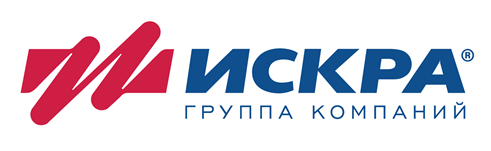 Палёха Никита+7 (391) 256-09-33+7 963-261-53-17palnv@iskrakb.ru iskrakb.ru 